Helferschulung !!! Wir laden alle Interessierten zu unserer alljährlichen Helferschulung, mit unseren Landesgruppen-LehrhelfernAndy Träger und Tobias Weber,  recht herzlich ein.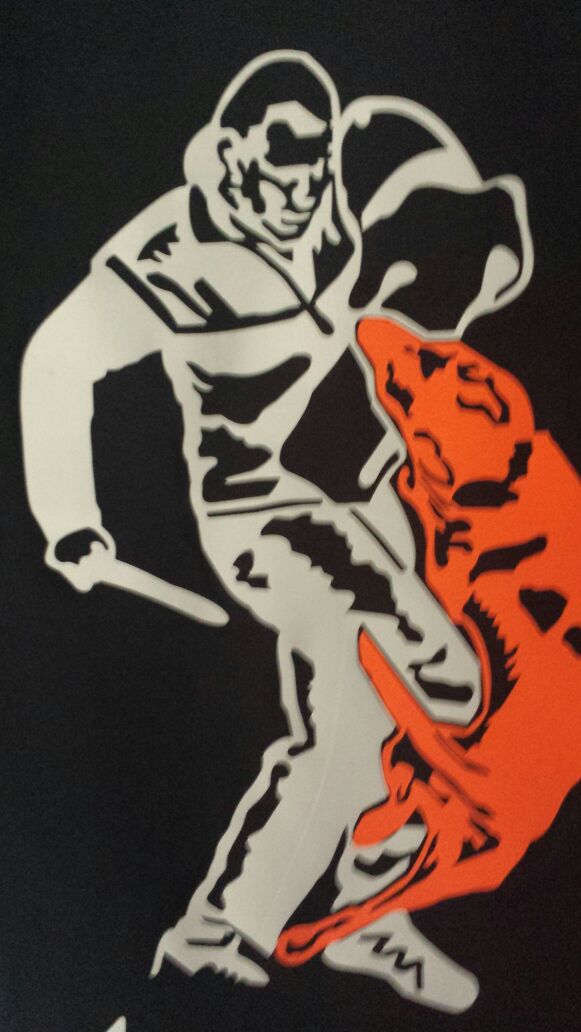 Wann ?  am 06.Juli 2018 ab 15 UhrWo ?      SV OG Heringen/Werra                               Richtung Schwimmbad                Am Steinberg ,                36266 Heringen/Werra          Für das leibliche Wohl wird                       wird bestens gesorgt !Anmeldungen zwecks Planung, bitte bis spätestens 24.Juni 2018 per Doodle-Abfrage auf der LG HomepageSusanne Heckroth		heckrothsusanne@gmail.com Schulweg 4		0162-2896633	36269 Philippsthal			06620-2819844 (nach 20 Uhr)                                                                                                   